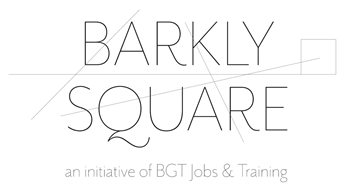 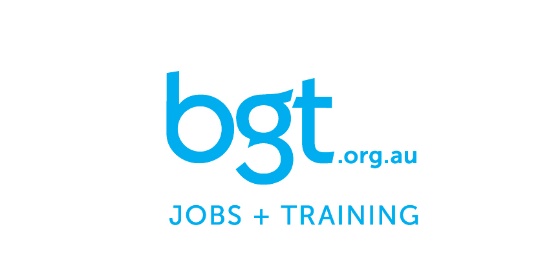 Barkly Square Community & Commercial Kitchen Booking Application Thank you for your interest using our facilities at Barkly Square. Please complete this Booking application and email to bookings@barklysquare.org.au well in advance of your requested booking date. Please read the Barkly Square Community & Commercial Kitchen Terms of Use before completing this application; a copy of the Terms of Use can be requested via bookings@barklysquare.org.au or 5333 8600 if not previously received.Your DetailsYour DetailsIndividual, group or organisation nameABN (if applicable)Primary Contact Name:Email:Tel:Accounts / Invoicing Email Individual, group or organisation status  Not for Profit / Charity (ACNC Registered)  For Profit organisation or sole traderBooking RequestBooking RequestDate of Requested BookingTime of Requested Booking (2 hours minimum hire applies)Requested useExpected group capacityAdditional requirements / requestsSupporting DocumentationSupporting DocumentationHave you received the Community & Commercial Kitchen Terms of Use?  Yes                        NoDo you have a Certificate of Currency (Public Liability Insurance) ready to provide?  Yes                        No Food Business RegistrationMust be available upon requestFood Safety ProgramMust be available upon request